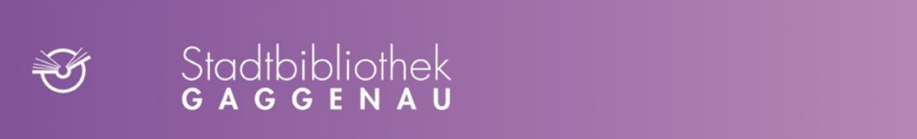 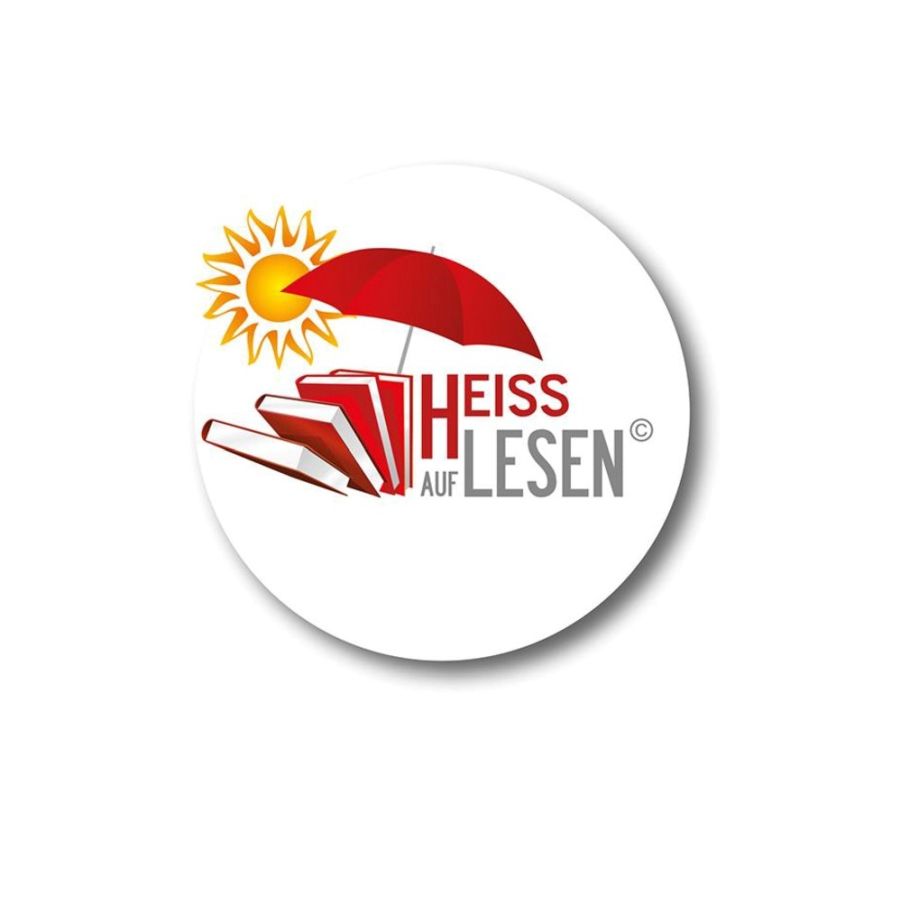            20224.1 Erstes Lesealter Pferdegeschichten Reihe:                            Leserabe;                                       1. Lesestufe                                       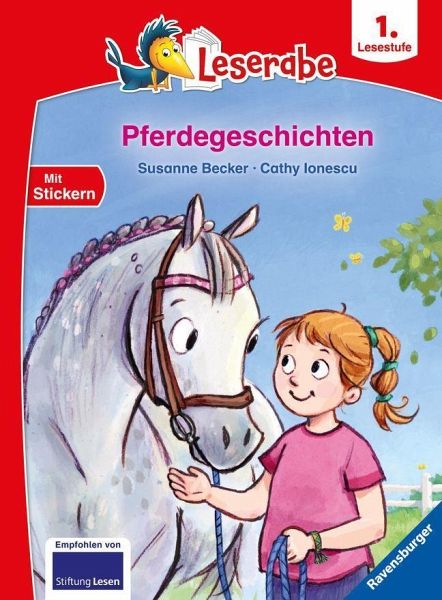 Autorin:	                                Susanne Becker                                       Seitenanzahl:                      42 S. Juhu, Lili kommt in die Schule. Nur schade, dass ihr Pferd nicht mitkommen darf. Lotta und Mia sind beim Reitturnier ganz schön aufgeregt. Leons Fohlen büxt aus und Miri kommt beim Sprung vom Pferderücken beinahe aus dem Gleichgewicht.4.1 Erstes LesealterBibi und Tina                                               - Die geheimnisvolle FlaschenpostReihe:                                Bibi und Tina                                        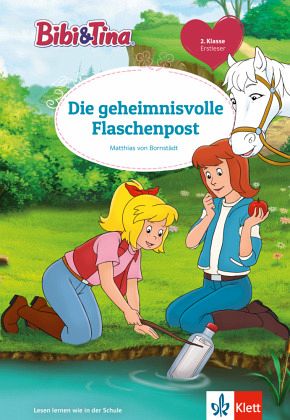 Seitenanzahl:                  36 S. Bibi, Tina und Alex finden bei einem Ausritt eine Flaschenpost im Eisbach. Doch die ist schon ziemlich aufgeweicht. Können die drei Freunde die Nachricht entziffern? Sicher ist, der Brief muss ein Hilferuf sein!4.1 Erstes LesealterBibi und Tina                                                      - Eine Schildkröte kommt selten alleinReihe:                                       Bibi und Tina                                          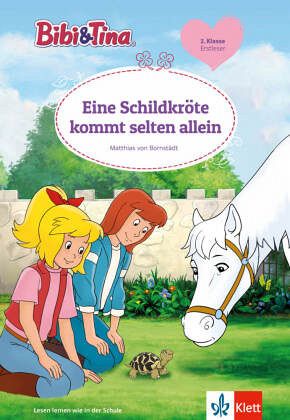 Seitenanzahl:                     36 S. Bibi und Tina finden eine kleine Schildkröte im Schlossgarten. Aus einem Lexikon erfahren sie, dass es sich um ein seltenes Tier handelt. Als die beiden im Schloss zufällig eine zweite Schildkröte entdecken, machen sie sich auf Spurensuche.4.1 Erstes LesealterBibi und Tina                                                   - Tina in der KlemmeReihe:                                   Bibi und Tina                                               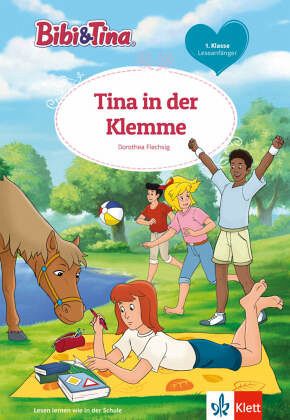 Seitenanzahl:                             36 S. Bibi, Alex und Tina lernen Henry kennen. Am liebsten würden sie jede freie Minute miteinander verbringen und Henrys Erzählungen lauschen. Doch Tina steckt in der Klemme: Sie muss unbedingt für die Prüfung ihres Kutschen-Führerscheins lernen, die morgen stattfindet...4.1 Erstes LesealterTafiti und der große Zauberer Autorin:                            Julia Boehme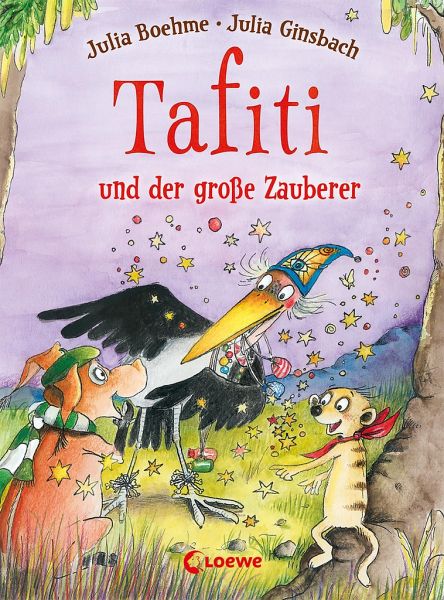 Hicks! Pinsel hat Schluckauf und nicht mal Tafiti kann ihm helfen. Nur gut, dass ein Zauberer in die Gegend gekommen ist. Der zaubert Pinsels Schluckauf ratzfatz weg. Aber schon bald zeigt sich, dass der Zauberer es nicht immer gut mit den Tieren meint. Und dann verschwindet auch noch die Sonne vom Himmel. Kann Tafiti den großen Zauberer stoppen?4.1 Erstes LesealterDer kleine Siebenschläfer kommt in die Schule Autorin:                             Sabine Bohlmann                                   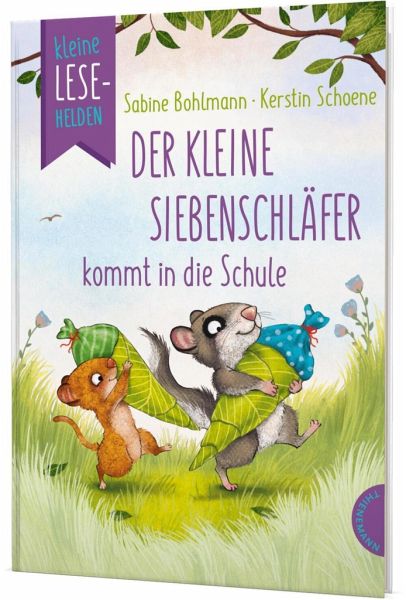 Seitenanzahl:                            77 S. Der kleine Siebenschläfer ist sehr aufgeregt, denn heute ist sein erster Schultag! Zum Glück ist er mit seinem besten Freund, der Haselmaus, unterwegs. Zusammen gehen sie mit ihren Blättertüten in die Waldschule. Sie lernen die anderen Tierkinder kennen, machen Pause und finden heraus, was jedes Tier am besten kann. 4.1 Erstes LesealterDie drei !!! Junior                                                                  - Hund entführtAutorin:                         Jule Ambach                                                   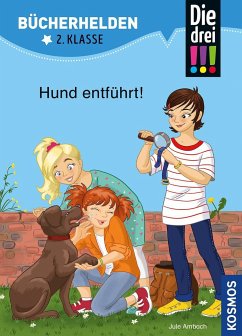 Reihe:                              Die drei !!!; Bücherhelden                            Seitenanzahl:                63 S. Ein neuer Fall für die bekannten drei Ausrufezeichen: Die Hündin Berta ist verschwunden! Die ehemalige Blindenhündin wird von ihrer Famlie schmerzlich vermisst und die Detektivinnen Kim, Franzi und Marie ermitteln mit Feuereifer. 4.1 Erstes LesealterDie drei !!! Junior                                                  - Alarm in der SchuleAutorin:                             Jule Ambach                                                      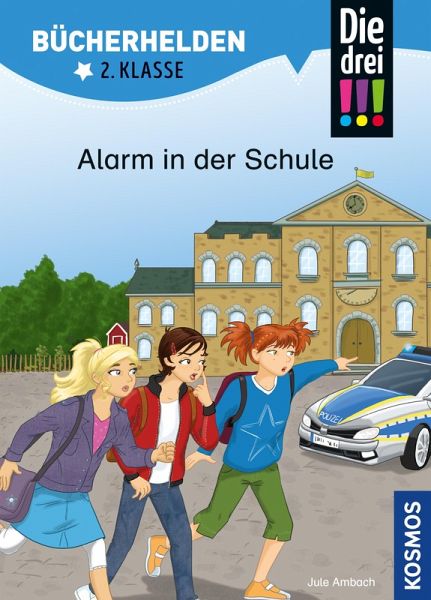 Reihe:                             Die drei !!!; Bücherhelden                          Seitenanzahl:                     63 S. Was ist nur in der Schule los? Ohne Grund gibt es einen Feueralarm und der Strom fällt aus. Die drei !!! entdecken, dass jemand im Keller ein Loch gegraben hat! Bestimmt gibt es einen Zusammenhang, meinen die drei Detektivinnen und haben schon einen ersten Verdacht ...4.1 Erstes LesealterDie drei ??? Kids Junior                                             - Der WüstengeistAutoren:                      Ulf Blanck;                  Boris Pfeiffer                                   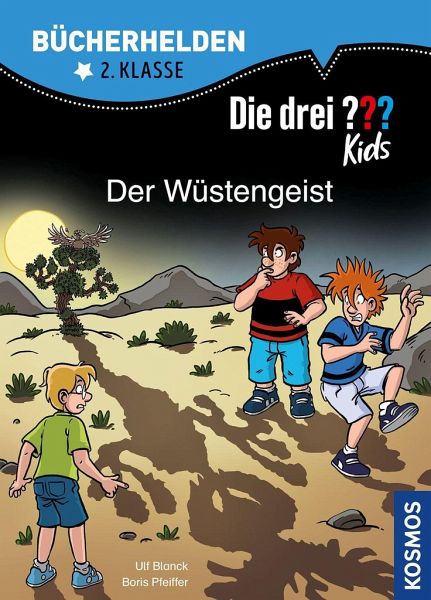 Reihe:                            Die drei ??? Kids; Bücherhelden                 Seitenanzahl:                 63 S. Angesichts einer Hitzewelle haben sich Peter, Justus und Bob eine Bewässerung für ihre Erdbeerpflanzen eingerichtet. Aber am nächsten Morgen fehlt Wasser. War der geheimnisvolle Wüstengeist der Wasserdieb? 4.1 Erstes LesealterDie drei ??? Kids Junior                                                - Hunde in GefahrAutoren:                        Ulf Blanck;                   Boris Pfeiffer                             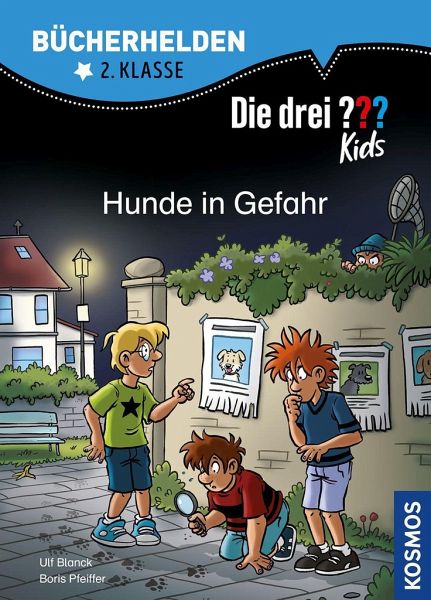 Reihe:                         Die drei ??? Kids; Bücherhelden                Seitenanzahl:                    62 S. Ein Hundedieb treibt in der Stadt sein Unwesen. Als Erstes verschwindet Paul, das niedliche Hündchen von Justus' Nachbarin, dann der Polizeihund von Kommissar Reynolds. Der Kommissar ist erschüttert und bittet seine "Geheime Spezialeinheit" um Hilfe.4.1 Erstes LesealterDuden Leseprofi                                          - Die BienenretterAutorin:                                      Luise Holthausen                                          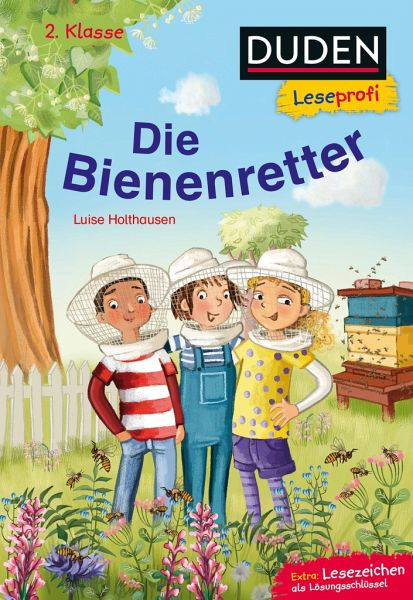 Reihe:                                  Leseprofi                                                    Seitenanzahl:                                  59 S.                                                               Frieda ist aufgeregt! Heute ist Bienentag bei Daria. Darias Mama kontrolliert die Bienenstöcke im Garten. Den Bienenvölkern und der Bienenkönigin geht es zum Glück bestens! Beim Bienenstock in der Nachbarschaft sieht das leider anders aus. Durch eine neu gebaute Straße, wurde die große Natur- und Blumenwiese vernichtet. Jetzt sind die Bienen in großer Gefahr, weil sie zu wenig Nektar finden!4.1 Erstes LesealterViel Glück für Wally Wombat Autor:                             Christian Gailus                                             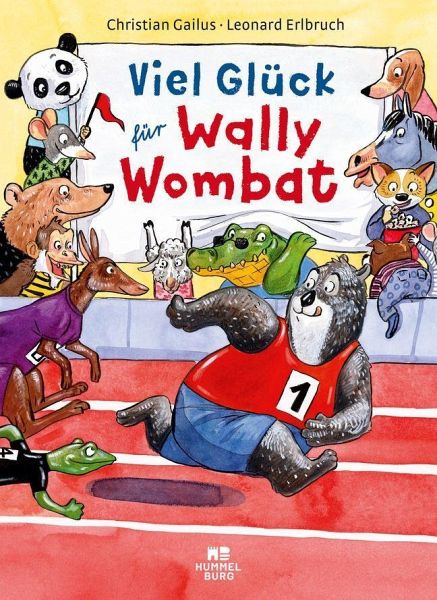 Seitenanzahl:                        90 S.  Wally Wombat möchte eigentlich nur ein Autogramm des berühmten Zehnkämpfers Winnie Wombat. Doch dann geschehen ein Missgeschick und eine Verwechslung und schon muss Wally selbst bei den Olympischen Spielen antreten und sein Idol vertreten ... Ab 7.4.1 Erstes Lesealter MeermädchengeschichtenAutorin:                   Nana Kurtenbach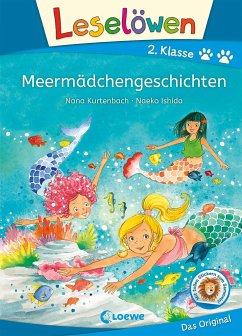 Reihe:                     LeselöwenSeitenanzahl:               59 S. Die drei Meermädchen Sandy, Linda und Blubbi erleben drei aufregende Abenteuer in ihrem Unterwasserreich.4.1 Erstes LesealterOstwind                                                                            - das gestohlene FohlenAutor:                                  Thilo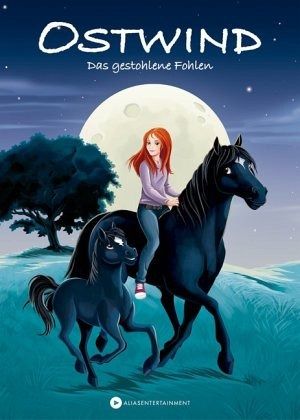 Reihe:                             OstwindSeitenanzahl:                     46 S.Um ihrer Oma eine Freude zu machen, nimmt Mika mit dem Fohlen Ora an einer Zucht-Show teil. Das Publikum ist begeistert von Ostwinds Tochter! Doch als Mika am nächsten Morgen in den Stall kommt, ist sie schockiert: Ora ist verschwunden ...4.1 Erstes LesealterDer Räuber Hotzenplotz Autor:                          Otfried Preußler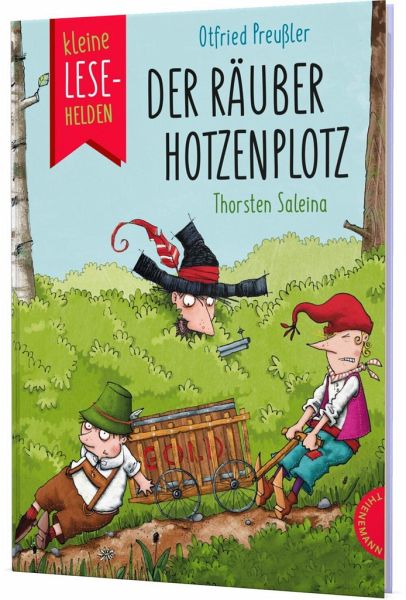 Reihe:                         Kleine Lese-HeldenSeitenanzahl:                          77 S. Räuber Hotzenplotz stiehlt Großmutters Kaffeemühle. Doch Kasperl und Seppel fällt etwas ein, damit sie am Schluss doch noch zu ihrem Pflaumenkuchen mit Schlagsahne kommen. Der bekannte Kinderbuch-Klassiker nun leicht gekürzt, in großer Schrift und zeitgemäßem Layout schon für Erstleser*innen!4.1 Erstes LesealterDie kleine Hexe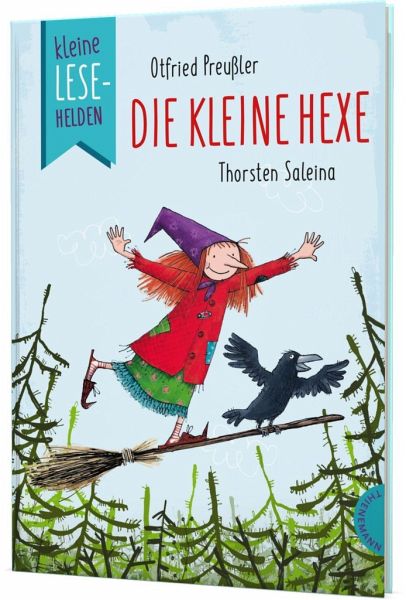 Autor:                        Otfried PreußlerReihe:                                      Kleine LeseheldenSeitenanzahl:                         73 S. Die kleine Hexe würde so gerne mit den anderen in der Walpurgisnacht auf dem Blocksberg tanzen. Aber die anderen Hexen akzeptieren sie nicht. Erst muss sie beweisen, dass sie wirklich eine richtige Hexe ist. Eine vereinfachte Ausgabe für Erstleser*innen mit vielen Bildern und Rätseln.4.1 Erstes LesealterKommissar Pfote                                                                   - Schnüffel-Einsatz auf dem Schulhof Autorin:                      Katja Reider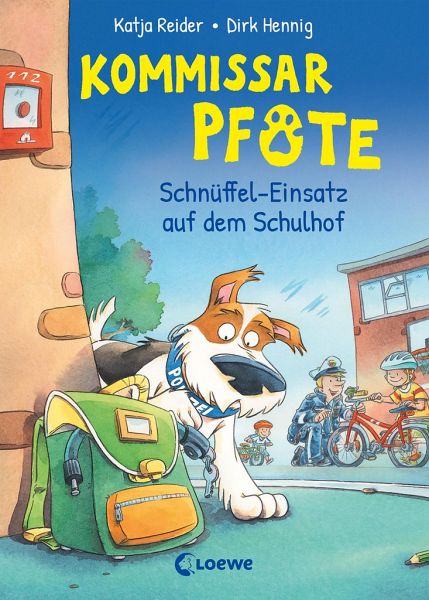 Reihe:                   Kommissar Pfote;       Teil 3Seitenanzahl:                72 S. Polizeihund Pepper ermittelt in seinem 3. Fall auf dem Schulhof. Dort wurde ein teures Fahrrad gestohlen. Wie gut, dass er eine feine Nase hat, mit der er Fährte aufnehmen kann. Oder steckt hinter dem Diebstahl vielleicht etwas ganz Anderes? Ab 7.4.1 Erstes LesealterKommissar Pfote                                                                              - Ein haariger Fall  Autorin:                           Katja Reider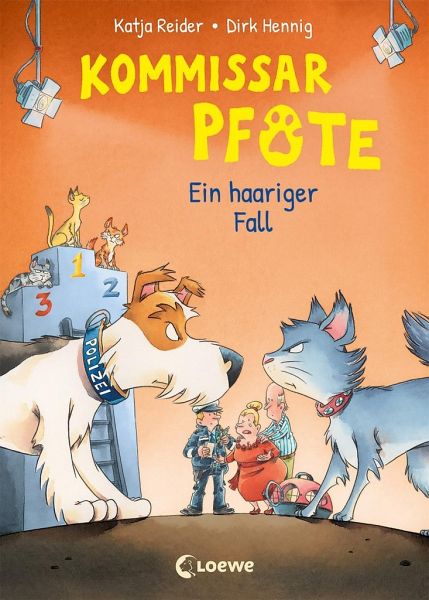 Reihe:                    Kommissar Pfote;             Teil 4Seitenanzahl:                      72 S. Alarm bei der Katzen-Ausstellung: Eine wertvolle Katze wurde gestohlen! Pepper nimmt sofort die Fährte auf - auch wenn er mit Katzen ja mal so gar nichts am Hut hat. GRRRH! Die Spur führt zu einer radikalen Tierschutzorganisation. Aber Pepper muss seinen Instinkten vertrauen, um den Katzendieb zu stellen...4.1 Erstes LesealterLotta Rikotta und der geheime Strand Autorin:                            Stephanie Schneider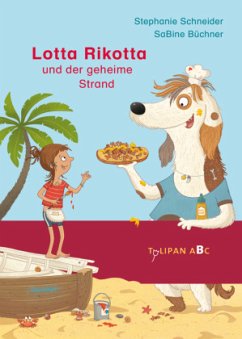 Seitenanzahl:                          40 S. Kurz denkt Lotta Rikotta, ihr könne am Strand langweilig werden, aber nur ganz kurz, denn zum Glück ist Kruse dabei. Kruse sieht aus wie ein normaler Hund, ist aber etwas Besonderes. Manchmal kann er nämlich sprechen und auf zwei Beinen laufen. Zum Glück ist genau heute so ein Tag. Und schon beginnt das Abenteuer! 4.1 Erstes LesealterPetronella Apfelmus                                                              - Krawall im Hühnerstall Autorin:                                         Sabine Städing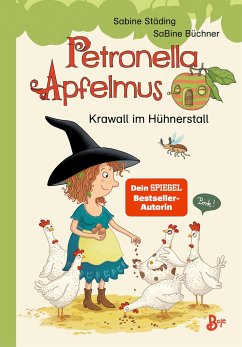 Reihe:                                  Petronella ApfelmusSeitenanzahl:                                58 S.Ein Kaninchen hat ein Loch in den Hühnerauslauf gebuddelt - und nun fühlen sich Nofretete & Co nicht mehr sicher in ihrem Stall! Tatsächlich ist die Sorge nicht unbegründet: Als es dunkel wird, kommt der alte Fuchs mit knurrendem Magen vorbei, um sich eins der Hühner zu schnappen. Wie gut, dass Apfelhexe Petronella mit ihrem Zauberstab nicht weit ist. 4.1 Erstes LesealterLiliane Susewind                                                             - Augen auf, kleine Ziege! Autorin:                                    Tanya Stewner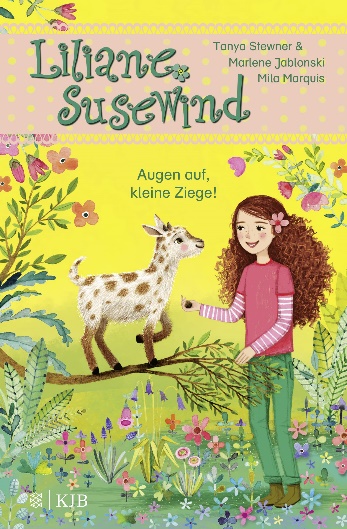 Reihe:                                      Liliane SusewindSeitenanzahl:                               73 S.Lilli darf dabei sein, während ein Film gedreht wird! Ein Zicklein spielt darin eine große Rolle. Aber leider geht es der Ziege gar nicht gut: Sie schläft immer wieder plötzlich ein. Zum Glück kann Lilli mit Tieren reden! Ob sie wohl herausfindet, was der kleinen Ziege fehlt? 4.1 Erstes LesealterDie große Ninja-Prüfung Autorin:                                                 Henriette Wich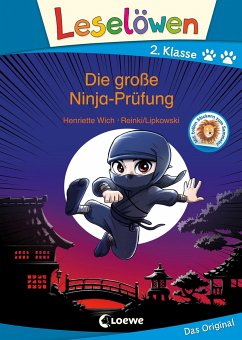 Reihe:                                    LeselöwenSeitenanzahl:                         59 S. Toru möchte so gern ein großer Ninja werden - doch er besteht die Prüfung nicht! Wie kann er trotzdem allen zeigen, was in ihm steckt? Ab 7.4.1 Erstes LesealterAls Papas Haare Ferien machtenAutor:                                         Jörg Mühle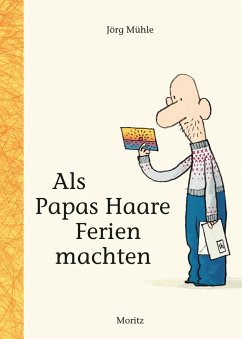 Seitenanzahl:                               67 S.Halt! Hier geblieben! ruft Papa. Zu spät! Seine Haare sind auf und davon. Raus aus dem Bad, rein ins Wohnzimmer und durchs Fenster in die Freiheit. Es beginnt eine wilde Verfolgungsjagd. Doch die Haare entwischen. Papa bleibt kahl zurück, bis plötzlich ein Sturm aufzieht... 4.1 Erstes LesealterPippi geht in die SchuleAutor:                                       Astrid Lindgren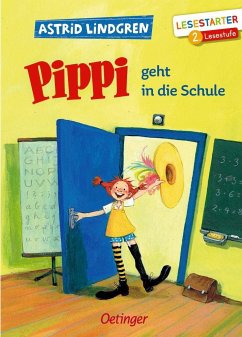 Seitenanzahl:                            56 S.So etwas Ungerechtes! Tommy und Annika bekommen tatsächlich Ferien und die arme Pippi nicht! Und das nur, weil sie nicht in die Schule geht. Das muss sich natürlich ändern. Deshalb reitet Pippi am nächsten Tag in die Schule und bringt den Unterricht ganz schön durcheinander. 4.1 Erstes LesealterZuhause bei den Waldtieren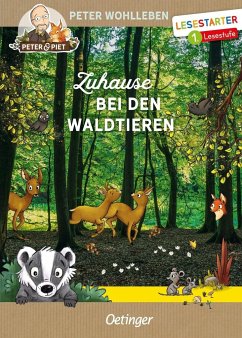 Autor:                                      Peter Wohlleben Reihe:                               Lesestarter;                         Peter & PietSeitenanzahl:                             61 S.Ein Erstlesebuch über den Lebensraum Wald und seine tierischen Bewohner. Mit vielen Fotos und Zeichnungen sowie interessanten Sachinfos vom Förster und Erfolgsautor Peter Wohlleben.4.1 VorlesebuchIm kleinen wilden Schnergenland 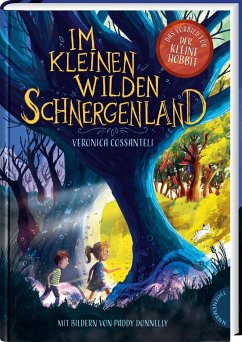  Autorin:                               Veronica CossantelliSeitenanzahl:                            237 S. Tief im Wald gibt es einen magischen Ort voller wunderbarer Feste und liebenswerter Bewohner: das Land der Schnerge. Doch diese Welt ist ebenso zauberhaft wie gefährlich. Zusammen mit ihrem guten Freund, dem Schnerg Gorbo, nehmen Pip und Flora es mit Wobsern, hinterlistigen Bäumen und fiesen Hexen auf. Werden sie den Weg zurück nach Hause finden? 4.1 VorlesebuchDie Biene Maja                                                           - Die schönsten GutenachtgeschichtenAutorin:                                                                                             Carla Felgentreff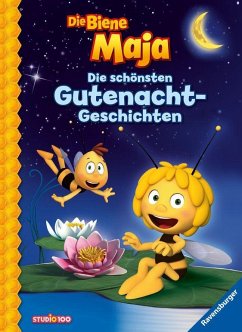 Seitenanzahl:                                    93 S. Wenn die Sonne untergeht und die Sterne am Himmel funkeln, wird es auf der Klatschmohnwiese ruhiger. Nach einem langen, abenteuerlichen Tag müssen auch die Biene Maja, ihr bester Freund Willi und all die anderen Bienen ins Bett.Doch noch ist Zeit für eine Geschichte. 4.1 VorlesebuchMeta Motte Flatterstark:                                                          Ich bin, wie ich bin Autorin:                                                                        Lissa Lehmkühler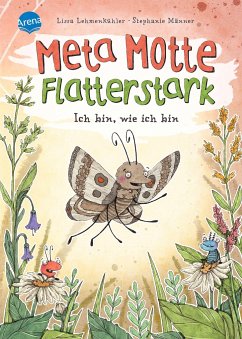 Seitenanzahl:                                                        123 S.  Meta Motte kann es gar nicht erwarten, aus ihrem Kokon zu schlüpfen. Als es endlich so weit ist, fliegt sie zum Flatterfelsen, um ihre bunten Farben im Spiegelsee zu bewundern. Doch was ist das? Meta ist einfach nur grau! So kann sie sich auf keinen Fall ihrer besten Freundin Ling-Ling zeigen. Auf der Suche nach Farbe für ihre Flügel flattert Meta bis ins ferne Indien und trifft unterwegs auf Tiere in allen Farben und Formen. 4.1 VorlesebuchAlles Socke!:                                                                                das Beste vom Kleinen Rabe Socke zum 25. Geburtstag Autorin:                                           Nele Moost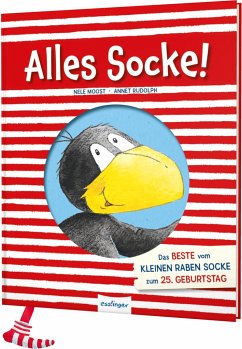 Seitenanzahl:                                  138 S. Geschichten, Lieder, Witze, Spielideen und mehr mit dem kleinen Raben Socke.4.1 VorlesebuchPeppa Pig                                                                                      - Lustige GeschichtenAutorin:                                      Carla Felgentreff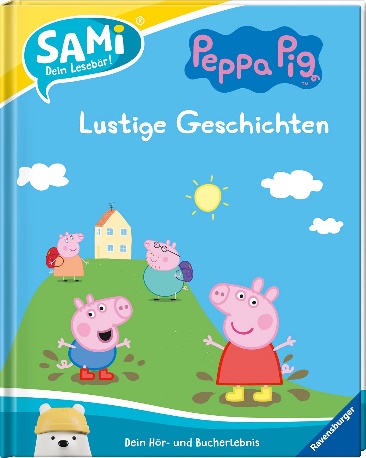 Reihe:                                        Sami - dein LesebärDas Schweinemädchen Peppa Wutz und ihre Familie erleben hier die drei nacherzählten Fernsehepisoden "Teddy Lausbub", "Die Höhlenwanderung" und "Das Haus von Madame Gazelle".4.1 VorlesebuchZippel                                                                                                       - Ein Schlossgespenst auf Geisterfahrt Autor:                                             Alex Rühle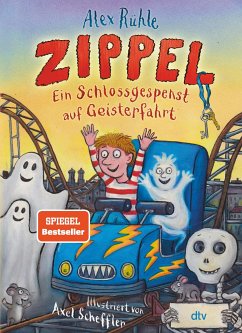 Seitenanzahl:                                    159 S. Seit Zippel bei Paul im Kinderzimmer wohnt, ist jeder Tag ein Abenteuer. Diesmal will Zippel endlich auch Geburtstag feiern, weil man da Geschenke bekommt. Also beschließt er, dass er am 51. Kalember geboren wurde und wünscht sich eine Fahrt mit der Geisterbahn. Doch Zippel verschwindet plötzlich im Dunkel der Geisterbahn. Daran muss einer dieser Awachsanan schuld sein! 4.1 VorlesebuchHörnchen & Bär                                                     - haufenweise echt waldige Abenteuer Autor:                                         Andreas H. Schmachtl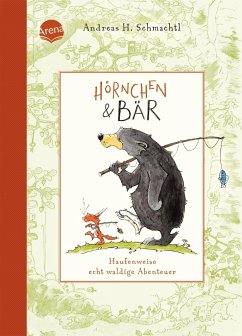 Seitenanzahl:                                208 S. Seit Hörnchen Bärs Gebrumm den ganzen Baum hinauf bis in seine urgemütliche Schlafhöhle gehört hat, vergeht kein Tag ohne einen gemeinsamen Angel-Ausflug zum See. Und noch viel mehr: Gemeinsam lüften sie das Geheimnis der Waldgeister, verwandeln einen Schlechte-Laune-Tag in einen herrlichen Badetag am Fluss, meistern gemeinsam Hörnchens Chorauftritt bei den Kaninchen und trotzen einem wilden Sturm.4.1 VorlesebuchSnöfrid aus dem Wiesental                                     - Der wahrlich wildbewegte Flug im Luftschiff Autor:                                             Andreas H. Schmachtl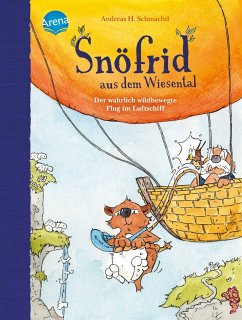 Reihe:                                              Snöfrid aus dem WiesentalSeitenanzahl:                                119 S.Snöfrid staunt nicht schlecht, als eines Morgens die Schafe des gesamten Nordhangs vor seinem Heim auftauchen. Sie bitten ihn um heldenhaften Beistand. Denn Runkord, ihr Hirte, ist verschwunden, und es ist längst Zeit für den Umzug auf die Sommerwiesen! 4.1 VorlesebuchSnöfrid aus dem Wiesental                                  - Die wahrlich ungeheuerliche Nordland-Verschwörung Autor:                                 Andreas H. Schmachtl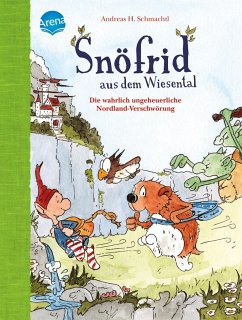 Reihe:                                     Snöfrid aus dem WiesentalSeitenanzahl:                                   123 S. Die Bergtrolle machen das Wiesental unsicher! Eigentlich leben sie ausschließlich im Norden jenseits der Berggipfel. Doch jetzt klauen sie im Wiesental alles, was ihnen unter die Pfoten kommt. Ganz klar: Das ist ein Fall für Snöfrid! Er macht sich auf den Weg zu König Rasmus und den Feenmännlein. 4.1 VorlesebuchHey, hey, hey, Taxi! Autorin:                                         Sasa Stanisic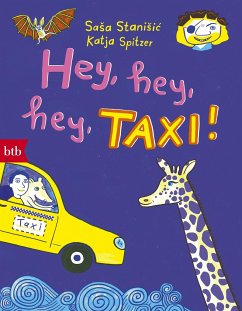 Vorlesegeschichten von ganz kurz bis etwas länger. Geschichten, die immer mit einer Taxifahrt beginnen und dann absurd entgleiten. Zwerge, Mäuse, Riesen oder eine traurige Giraffe mit zu kurzem Hals sind u.a. die Chauffeur*innen des Erzählers.4.1 VorlesebuchPanda-Pand:                                                                              wie die Pandas mal Musik zum Frühstück hatten Autorin:                                            Sasa Stanisic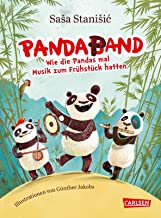 Pandabär Nicht-Peter knabbert beim Frühstück genüsslich an einem Bambusrohr – und hat die beste Panda-Idee aller Zeiten! Er pustet kräftig in sein Lieblingsessen. Was kommt heraus? Erst ein Ton, dann zwei und schließlich die schönste Melodie der Welt.4.1 VorlesebuchDie Wichtel aus dem Hundertwurzelwald                                                              - Ein Leuchten in den Bergen Autorin:                           Anna Taube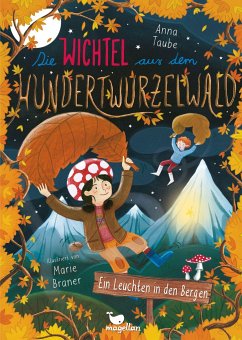 Reihe:                                                    Die Wichtel aus dem Hundertwurzelwald;                    Teil 3 Seitenanzahl:                                101 S.Wichtelmädchen Imme und Elfenjunge Laurin machen sich auf die Suche nach Immes verschwundenem Vater und trotzen dabei vielen (Natur-)gefahren und -gewalten. Eine Geschichte aus dem Hundertwurzelwald. Zum Vorlesen ab 4, zum Selberlesen ab 7 Jahre.4.1 VorlesebuchEin Fuchs für Tomti Autorin:                                Nina Blazon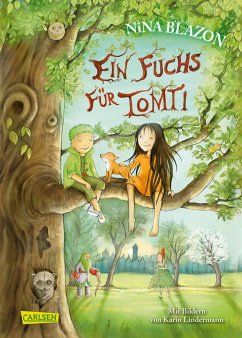 Seitenanzahl:                          152 S. Tomti und seine Freunde finden einen kleinen Fuchs! Der hat seine Mutter verloren, doch er ist nicht allein: Liska mit den glühenden Augen wacht über ihn. Erst ist sie gar nicht begeistert von dem quirligen Baumgeist. Aber dann überredet Tomti sie, gemeinsam nach der Fuchsmutter zu suchen. Eine aufregende Reise beginnt...4.1  Die Olchis im Land der Mammuts 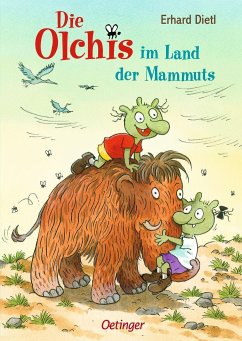 Autor:                                      Erhard DietlReihe:                                      Die OlchisSeitenanzahl:                                  106 S.Ist es wirklich ein Mammut, das sich in der Eisdiele in Schmuddelfing an die Theke schmiegt? Professor Brauswein und die Olchi-Kinder haben es vor Steinzeitjägern gerettet und mit der Zeitmaschine aus Sibirien geholt, denn der Professor wünscht sich einen Pullover aus Mammuthaar. Doch dieses ungewöhnliche neue Haustier macht den Olchis ganz schön Kopfzerbrechen. 4.1Marvel-5-Minuten-GeschichtenSeitenanzahl:                        196 S.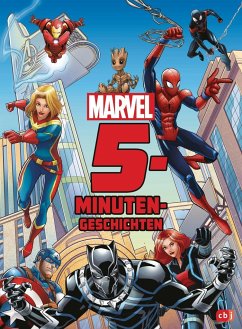 Die mächtigen Superhelden aus dem Marvel-Universum erleben viele spannende Abenteuer und kämpfen gemeinsam gegen die größten Schurken der Welt. 12 kurze Marvel-Geschichten mit vielen Illustrationen zum Vor- und Selberlesen. 4.1 Disney                                                                                           - Das DschungelbuchReihe:                                Filmklassiker premium  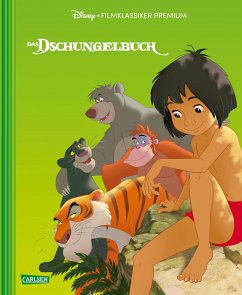 Seitenanzahl:                            76 S. Vom Menschenjungen Mogli, der im Dschungel von Wölfen aufgezogen wird, den Panther Baghira und den Bären Balu zu Freunden hat und mit dem boshaften Tiger Shir Khan, der Schlange Kaa, mit Affen und Geiern aufregende Abenteuer besteht, bevor er ins Menschendorf zurückkehrt. Filmbuch. Ab 4.4.1  Disney                                                                - Arielle, die MeerjungfrauReihe:                                  Filmklassiker premium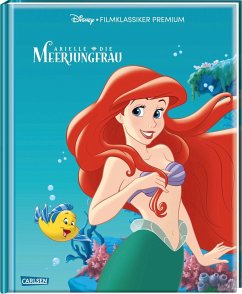 Seitenanzahl:                                77 S.Die Meerjungfrau Arielle rettet bei einem Sturm Prinz Eric das Leben und verliebt sich in ihn. Um ihn wiedersehen zu können, verpfändet sie ihre schöne Stimme an die böse Meerhexe Ursula. Mit Hilfe ihrer Freunde, der scheuen Flunder Fabius und der Reggae-singenden Krabbe Sebastian, versucht sie in einem Wettlauf mit der Zeit die Liebe des Prinzen zu gewinnen.4.1 Disney                                                                                            - PocahontasReihe:                         Filmklassiker premium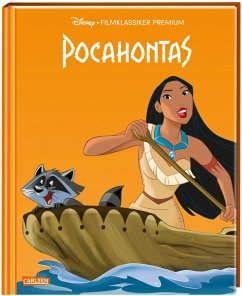 Seitenanzahl:                       77 S. Ein Schiff nähert sich dem Stamm der Powhatan und versetzt die Bewohner in helle Aufregung. Auch Häuptlingstochter Pocahontas beobachtet die Fremden zunächst vorsichtig aus der Ferne. Doch mithilfe eines schelmischen Waschbären, eines winzigen Kolibris und ihrer weisen Beraterin, Großmutter Weide, lernt Pocahontas auf ihre innere Stimme zu hören und öffnet ihr Herz dem Unbekannten. 4.1Mio, mein Mio 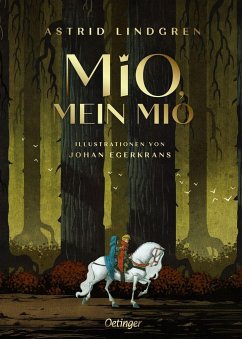 Autorin:                                Astrid LindgrenSeitenanzahl:                              141 S. Abenteuer in einem geheimnisvollen Land Der Waisenjunge Bo Vilhelm Olsson, der bei Pflegeeltern in liebloser Umgebung aufwächst und sich nach Verständnis und Geborgenheit sehnt, findet auf geheimnisvolle Weise das "Land der Ferne", in dem sein Vater, den er noch nie gesehen hat, König ist und er selbst als Prinz Mio ein vom Kampf gegen das Böse erfülltes Leben führt. 4.1Paw Patrol                                                                                 - Helfer auf vier PfotenReihe:                             Paw Patrol;                      Eltern für dich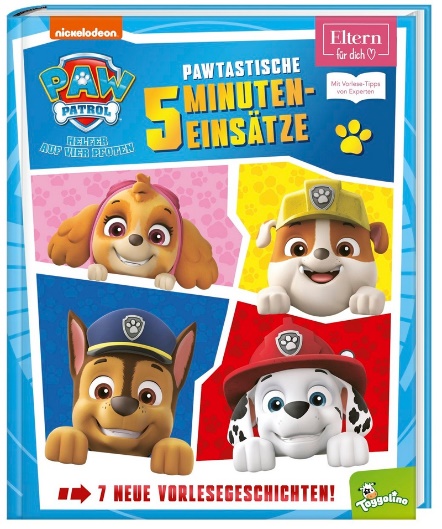 Die PAW Patrol ist unterwegs zu neuen, spannenden Einsätzen. Auf ihren Abenteuern werden sie von alten und neuen Freunden begleitet. Diese heldenhaften Missionen der Helfer auf vier Pfoten sind perfekt zum Vorlesen zwischendurch oder zum Einschlafen!4.1Freya und die Furchtlosen                                        - Auf ins Gefecht! Autor:                                          Jochen Till 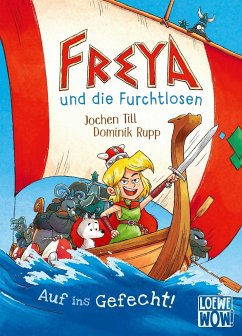 Seitenanzahl:                              154 S. Reihe:                                       Freya und die Furchtlosen;                                 Teil 1;                                                              Loewe WowSie nennen sich "Die Furchtlosen" und sie wollen rauben, plündern und brandschatzen, was das Zeug hält: Wikingerchef Heinar und seine verwegenen Männer. Dumm nur, dass sie sich schon beim Anblick eines kleinen Mädchens in die Hosen machen. Aber Freya hat die Nase voll von plündernden Wikingern und jagt den Furchtlosen einen gehörigen Schrecken ein. 4.1Ich und meine Chaosbrüder                        - Ein Hoch auf uns! Autorin:                           Sarah Welk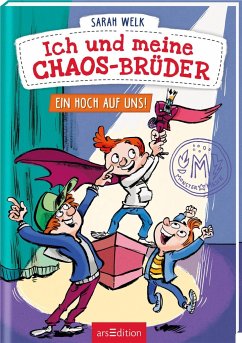 Seitenanzahl:                        121 S. Reihe:                                           Ich und meine Chaosbrüder;                         Teil 5Ausgerechnet in Belas Heimatstadt gibt es eine große Schnitzeljagd und dem Sieger winken als Gewinn zwei megacoole Monsterfiguren! Und weil Bela der größte Monsterfan aller Zeiten ist, muss er natürlich mitmachen! Doch Bela ist nicht der Einzige, der es auf die wertvollen Sammlerfiguren abgesehen hat. 